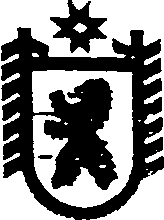 Республика КарелияПОСТАНОВЛЕНИЕГЛАВЫ СЕГЕЖСКОГО МУНИЦИПАЛЬНОГО РАЙОНАот   03   мая  2017  года  №  15СегежаОб исполнении полномочий главы  Сегежского муниципального района  	В связи с досрочным прекращением полномочий главы Сегежского муниципального района С.Ф.Тюкова со 02 мая 2017 года, на основании части                     3 статьи 37 Устава муниципального образования «Сегежский муниципальный район»                    п о с т а н о в л я ю: 	1. Приступить к временному исполнению полномочий главы Сегежского муниципального района, за исключением полномочий председателя Совета Сегежского муниципального района, до вступления в должность лица, избранного главой  Сегежского муниципального района.  2. Опубликовать настоящее постановление  в газете «Доверие» и обнародовать путем размещения официального текста настоящего постановления  в информационно-телекоммуникационной сети «Интернет» на официальном сайте администрации Сегежского муниципального района http://home.onego.ru/~segadmin.	3. Настоящее постановление вступает в силу с 3 мая  2017 года.                       И.о. главы Сегежского муниципального района                                                                   И.П.Векслер  Разослать: в дело, ОБУ, УД, И.П.Векслеру. 